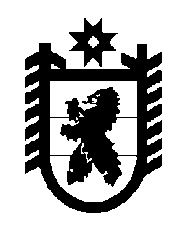 Российская Федерация Республика Карелия    УКАЗГЛАВЫ РЕСПУБЛИКИ КАРЕЛИЯО внесении изменений в Указ Главы Республики Карелия от 24 сентября 2013 года № 77Внести в Указ Главы Республики Карелия от 24 сентября 2013 года № 77 «О неотложных мерах по обеспечению режима экономии в процессе исполнения бюджета Республики Карелия в сентябре-декабре 2013 года» (Карелия, 2013, 26 сентября, 7 ноября) следующие изменения:1) пункт 2 изложить в следующей редакции: «2. Руководителям органов исполнительной власти Республики Карелия, руководителям государственных казенных, бюджетных и автономных учреждений, финансируемых за счет средств бюджета Республики Карелия, предусмотреть внесение изменений в условия оплаты труда лицам, замещающим государственные должности Республики Карелия, государственным гражданским служащим Республики Карелия и  работникам государственных учреждений Республики Карелия, финансируемых за счет средств бюджета Республики Карелия, установив дату выдачи заработной платы за декабрь 2013 года, как первый рабочий день января 2014 года.»;2) подпункт 10 пункта 4 изложить в следующей редакции:«10) запретить возложение на работника исполнение обязанностей по не обусловленной служебным контрактом (трудовым договором) иной должности для замещения временно отсутствующего работника без освобождения от основной работы, за исключением должностей руководителей, главных бухгалтеров и руководителей подразделений по вопросам государственной службы и кадров органов исполнительной власти Республики Карелия;»;3) подпункт 4 пункта 5 изложить в следующей редакции:«4) запретить совмещение работниками профессий (должностей), не определенных трудовым договором;»;4) подпункт 1 пункта 8 изложить в следующей редакции:«1) при доведении в соответствии с частью 1 статьи 16 Закона Республики Карелия от 18 декабря 2012 года № 1660-ЗРК «О бюджете Республики Карелия на 2013 год и на плановый период 2014 и 2015 годов» до всех главных распорядителей средств бюджета Республики Карелия объемов лимитов бюджетных обязательств предусматривать их сокра-щение на 10 процентов от годовых объемов бюджетных ассигнований               (за исключением расходов на обслуживание государственного долга Республики Карелия) и не менее чем на 10 процентов по расходам, администрируемым Министерством строительства, жилищно-коммуналь-ного хозяйства и энергетики Республики Карелия;»;5) в пункте 9:подпункт 1 изложить в следующей редакции:«1) при внесении изменений в распределение лимитов бюджетных обязательств по всем получателям бюджетных средств Республики Карелия в соответствии с частью 1 статьи 16 Закона Республики Карелия от 18 декабря 2012 года № 1660-ЗРК «О бюджете Республики Карелия на 2013 год и на плановый период 2014 и 2015 годов» предусматривать их сокращение на 10 процентов;»;подпункт 2 изложить в следующей редакции:«2) предусмотреть внесение изменений в условия оплаты труда лицам, замещающим государственные должности Республики Карелия, государственным гражданским служащим Республики Карелия и  работникам государственных учреждений Республики Карелия, финансируемых за счет средств бюджета Республики Карелия, установив дату выдачи заработной платы за декабрь 2013 года, как первый рабочий день января 2014 года;»;6) пункт 10 изложить в следующей редакции:«10. Министерству строительства, жилищно-коммунального хозяй-ства и энергетики Республики Карелия при внесении изменений в распределение лимитов бюджетных обязательств в соответствии с частью 1 статьи 16 Закона Республики Карелия от 18 декабря 2012 года                            № 1660-ЗРК «О бюджете Республики Карелия на 2013 год и на плановый период 2014 и 2015 годов» предусматривать их сокращение не менее чем на 10 процентов.».          Глава Республики  Карелия                                                                 А.П. Худилайненг. Петрозаводск12 ноября 2013 года№ 89